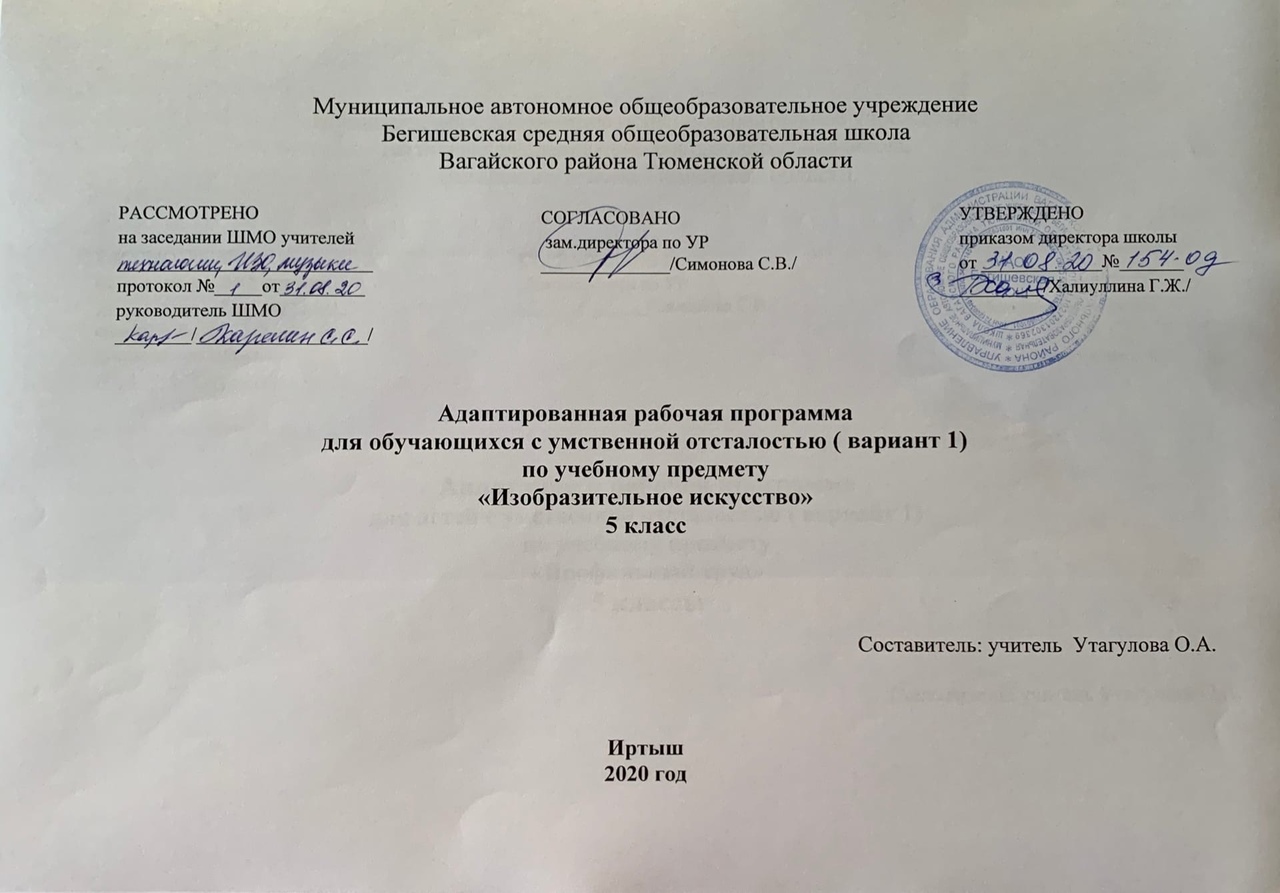 Ι. Планируемые результаты освоения учебного предметаЛичностные результаты:1) осознание себя как гражданина России; формирование чувства гордости за свою Родину;2) формирование уважительного отношения к иному мнению, истории и культуре других народов;3) развитие адекватных представлений о собственных возможностях, о насущно необходимом жизнеобеспечении;4) овладение начальными навыками адаптации в динамично изменяющемся и развивающемся мире;5) овладение социально-бытовыми умениями, используемыми в повседневной жизни;6) владение навыками коммуникации и принятыми нормами социального взаимодействия;7) способность к осмыслению социального окружения, своего места в нем, принятие соответствующих возрасту ценностей и социальных ролей;8) принятие и освоение социальной роли обучающегося, формирование и развитие социально значимых мотивов учебной деятельности;9) развитие навыков сотрудничества с взрослыми и сверстниками в разных социальных ситуациях;10) формирование эстетических потребностей, ценностей и чувств;11) развитие этических чувств, доброжелательности и эмоционально-нравственной отзывчивости, понимания и сопереживания чувствам других людей;12) формирование установки на безопасный, здоровый образ жизни, наличие мотивации к творческому труду, работе на результат, бережному отношению к материальным и духовным ценностям;13) формирование готовности к самостоятельной жизни.Базовые учебные действияКоммуникативные учебные действия: Коммуникативные учебные действия представлены умениями: - вступать и поддерживать коммуникацию в разных ситуациях социального взаимодействия (учебных, трудовых, бытовых и др.); - слушать собеседника, вступать в диалог и поддерживать его, использовать разные виды делового письма для решения жизненно значимых задач; - использовать доступные источники и средства получения информации для решения коммуникативных и познавательных задач. Регулятивные учебные действия: Регулятивные учебные действия представлены умениями: - принимать и сохранять цели и задачи решения типовых учебных и практических задач, осуществлять коллективный поиск средств их осуществления; - осознанно действовать на основе разных видов инструкций для решения практических и учебных задач; - осуществлять взаимный контроль в совместной деятельности; - обладать готовностью к осуществлению самоконтроля в процессе деятельности; - адекватно реагировать на внешний контроль и оценку, корректировать в соответствии с ней свою деятельность. Познавательные учебные действия: Познавательные учебные действия представлены умениями:- дифференцированно воспринимать окружающий мир, его временно-пространственную организацию;  - использовать усвоенные логические операции (сравнение, анализ, синтез, обобщение, классификацию, установление аналогий, закономерностей, причинно-следственных связей) на наглядном, доступном вербальном материале, основе практической деятельности в соответствии с индивидуальными возможностями;  - использовать в жизни и деятельности некоторые межпредметные знания, отражающие несложные, доступные существенные связи и отношения между объектами и процессами. Предметные результаты:1) элементарные эстетические представления и оценочные суждения о произведениях искусства;2) овладение практическими изобразительными умениями и навыками, используемыми в разных видах рисования;3) практические умения самовыражения средствами рисования.В результате изучения предмета «Изобразительное искусство» в 5 классе обучающиеся должны:- передавать в рисунке форму изображаемого предмета, его строение и пропорции (отношение длины к ширине и частей к целому)- определять предметы симметричной формы и рисовать их, применяя среднюю (осевую) линию как вспомогательную;- составлять узоры из геометрических и растительных элементов в полосе, квадрате и круге, применяя осевые линии;- передавать в рисунках на темы кажущиеся соотношения величин предметов с учетом их положения в пространстве (под углом к учащимся, выше уровня зрения);- ослаблять интенсивность цвета, прибавляя воду в краску;- пользоваться элементарными приемами работы с красками (ровная закраска, не выходящая за контуры изображения);- самостоятельно анализировать свой рисунок и рисунки товарищей; употреблять в речи слова, обозначающие пространственные отношения предметов и графических элементов;- рассказывать содержание картины, знать названия рассмотренных на уроках произведений изобразительного искусства; определять эмоциональное состояние изображенных на картине лиц.II. Содержание учебного предмета «Изобразительное искусство»Рисование с натуры (23 часа). Совершенствование умения обучающихся анализировать объекты изображения (определять форму, цвет, сравнивать величину составных частей), сравнивать свой рисунок с объектом изображения и части рисунка между собой, установление последовательности выполнения рисунка, передача в рисунке формы, строения, пропорции и цвета предметов; при рисовании предметов симметричной формы использование средней (осевой) линии; передача объема предметов доступными детям средствами, ослабление интенсивности цвета путем добавления воды в краску.Декоративное рисование (23 часа). Составление узоров из геометрических и растительных элементов в полосе, квадрате, круге, применяя осевые линии; совершенствование умения соблюдать последовательность при рисовании узоров; нахождение гармонически сочетающихся цветов в работе акварельными и гуашевыми красками (ровная закраска элементов орнамента с соблюдением конкура изображения).Рисование на темы (16 часов). Развитие у учащихся умения отражать свои наблюдения в рисунке, передавать сравнительные размеры изображаемых предметов, правильно располагая их относительно друг друга (ближе – дальше); передавать в рисунке зрительные представления, возникающие на основе прочитанного; выбирать в прочитанном наиболее существенное, то, что можно показать в рисунке; работать акварельными и гуашевыми красками.Беседы об изобразительном искусстве (6 часов). Развитие у учащихся активного и целенаправленного восприятия произведений изобразительного искусства; формирование общего понятия о художественных средствах, развитие чувства формы и цвета; обучение детей высказываться о содержании рассматриваемых произведений изобразительного искусства; воспитание умения определять эмоциональное состояние изображенных на картинах лиц, чувствовать красоту и своеобразие декоративно-прикладного искусства.Ш. Тематическое планирование с указанием количества часов, отводимых на освоение каждой темыТема раздела/количество часовНомер урокаТема урокаКоличество часовРисование на темы1-2Рисование на тему «Воспоминание о лете»2Беседы об изобразительном искусстве3Беседа на тему «Произведения мастеров народных художественных промыслов»1Декоративное рисование4Декоративное рисование «Ваза с цветами»1Декоративное рисование5Рисование ветки рябины1Декоративное рисование6Рисование узора в полосе из чередующихся элементов (стилизация – ягоды, ветки, листья)1Декоративное рисование7-8Самостоятельное составление узора в полосе из растительных элементов.2Декоративное рисование9Рисование геометрического орнамента в круге1Рисование на темы10-11Рисование на тему «Осень в лесу»2Рисование с натуры12Рисование несложного натюрморта из овощей1Рисование с натуры13Рисование простого натюрморта (яблоко и стакан)1Декоративное рисование14Декоративное рисование — узор в круге из стилизованных природных форм1Рисование с натуры15Рисование с натуры объемного предмета симметричной формы.1Беседы об изобразительном искусстве16Беседа на тему «Декоративно-прикладное искусство. Керамика: посуда, игрушки, малая скульптура»1Рисование с натуры17-18Рисование с натуры дорожных знаков треугольной формы.2Рисование с натуры19Рисование с натуры объёмного предмета конической формы. 1Беседы об изобразительном искусстве20Беседа на тему «Народное декоративно-прикладное искусство»1Рисование с натуры21-22Рисование с натуры предметов комбинированной формы.2Рисование на темы23-24Рисование на тему «Любимый литературный герой»2Рисование на темы25-26Рисование на тему «Лес зимой»2Декоративное рисование27-28Декоративное рисование «Елочные игрушки»2Декоративное рисование29-30Декоративное рисование – оформление новогодней открытки2Декоративное рисование31-32Рисование новогодних карнавальных очков2Беседы об изобразительном искусстве33Беседа на тему «Картины художников о школе, о товарищах и семье»1Рисование с натуры34-35Рисование с натуры фигуры человека2Рисование на темы36-37Рисование на тему «Зимние развлечения»2Декоративное рисование38Рисование в квадрате узора из растительных форм с применением осевых линий1Декоративное рисование39-40Самостоятельное составление узора в квадрате, применяя осевые линии.2Рисование с натуры41-42Рисование с натуры объемного прямоугольного предмета.2Беседы об изобразительном искусстве43Беседа об изобразительном искусстве с показом репродукций картин на тему «Мы победили» 1Рисование с натуры44-45Рисование с натуры объемного предмета прямоугольной формы2Декоративное рисование46-47Декоративное рисование открытки «8 Марта»2Рисование с натуры48-49Рисование с натуры цветочного горшка с растением2Рисование с натуры50-51Рисование с натуры объемного прямоугольного предмета, повернутого к учащимся углом. 2Рисование с натуры52Рисование с натуры объемного предмета, расположенного выше уровня зрения.1Рисование на темы53-54Рисование на тему «Космос»2Рисование на темы55-56Иллюстрирование отрывка из литературного произведения 2Рисование с натуры57-58Рисование с натуры игрушки.2Рисование на темы59-60Рисование на тему «Весенний пейзаж»2Декоративное рисование61Рисование узора в квадрате из растительных декоративно переработанных элементов 1Беседы об изобразительном искусстве62Беседа об изобразительном искусстве на тему о Великой Отечественной войне1Декоративное рисование63-64Рисование симметричных форм: насекомые — бабочка, стрекоза, жук2Рисование с натуры65-66Рисование с натуры весенних цветов несложной формы2Декоративное рисование67-68Составление узора в круге с применением осевых линий и использование декоративно переработанных природных форм.2Итого:68